THE OSCAR W. RITTENHOUSE MEMORIAL SCHOLARSHIPAWARDED BYTHE COUNTY PROSECUTORS ASSOCIATION OF THE STATE OF NEW JERSEY, INC.A 501(c)(6) CORPORATION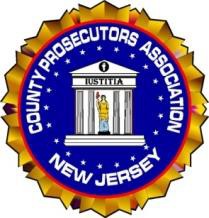 PROSECUTOR JEFFREY H. SUTHERLANDCAPE MAY COUNTY PROSECUTOR’S OFFICE4 MOORE ROAD, DN-110CAPE MAY COURT HOUSE, NEW JERSEY 08210THE OSCAR W. RITTENHOUSE MEMORIAL SCHOLARSHIPTHE COUNTY PROSECUTORS ASSOCIATION OF THE STATE OF NEW JERSEY, INC.A 501(c)(6) CORPORATIONGENERAL INFORMATIONThe County Prosecutors Association of the State of New Jersey, Inc., a 501(c)(6) Corporation, is a non-profit corporation which annually awards scholarships to law students and college and graduate students.Each scholarship is a one-year grant in the amount of $3,500 paid directly to the recipient. Persons may not reapply for succeeding years.To be eligible, an applicant must be a New Jersey resident accepted for admission to a law school. The applicant must have an interest in pursuing a career as a prosecutor. The applicant must also demonstrate financial need.Applications must be postmarked or emailed by September 3, 2021. Personal interviews of finalists will be conducted.  Applicants will be notified of the Committee’s decision in October 2021.Applications should be sent to:Prosecutor Jeffrey H. SutherlandCape May County Prosecutor’s Office4 Moore Road, DN-110Cape May Court House, New Jersey 08060jsutherland@cmcpros.net Oscar W. Rittenhouse (1930-1979)Oscar W. Rittenhouse, known to his friends and colleagues as Bill, was a remarkable man; a prosecutor with a deep commitment to fair play and justice for all; a  dedicated and sensitive community leader; and a warm and caring human being.Bill Rittenhouse was born June 4, 1930 in Somerville, New Jersey. His family lineage was among the oldest  in  Hunterdon County,  tracing back  to pre-revolutionary days.  He began his education in the local school system in Clinton, New Jersey and after graduation from Clinton High School received his B.S. at Cornell University and L.L.B. at Harvard Law School. His education was interrupted by service as a First Lieutenant in the United States Army in Korea from 1953 until 1955 when he was discharged with the rank of Captain.He entered the private practice of law in Hunterdon County in 1959 and continued therein until 1975. During that period, he served as an attorney for numerous municipalities and municipal boards. In 1966, he was selected as Hunterdon County delegate to the New Jersey Constitutional Convention. Bill's other contributions to his community included membership on the Executive Committee of the Board of Trustees of the Hunterdon Medical Center and the Board of Trustees of the Grandin Library and service as an Elder in the Clinton Presbyterian Church.He was initially appointed as Prosecutor of Hunterdon County in 1968 by Governor Richard Hughes. At that time, the position was part time. He served in that capacity until 1973 when he once again returned to devote full time to his private practice.In 1975, he was selected by Governor Brendan Bryne to become Hunterdon County's first full-time Prosecutor and served in that position with distinction. He was chosen by his peers as President of the County Prosecutors Association of New Jersey to serve from 1978-1979. In 1979, he was requested by the National District Attorneys Association to head a presentation on juvenile delinquency prevention at its mid-winter meeting in Biloxi, Mississippi. It was following that presentation en route home, that he met an untimely death in a tragic airplane accident.His life, cut short at age 48, was an inspiration for those who knew him. To share some of that experience with others, his friends and colleagues have established this scholarship in his memory.OSCAR W. RITTENHOUSE MEMORIAL SCHOLARSHIP APPLICATIONI. Personal History of Applicant(	) Mr.	(	) Miss	(	) Ms.	(	) Mrs.Name 				 Last Name	First Name	Middle NamePermanent Mailing Address  	Number and StreetCity	County	State	Zip CodeCurrent mailing Address(If different from above)	 	Number and StreetCity	County	State	Zip CodePhone Number(s):	(	)	(	) 	Home	MobileDate of Birth: 	_/ 	_/ 	PAGE 1 OF 5Social Security Number		/	/ 	Country of Citizenship:	 	Marital Status	(	) Single	(	) MarriedDependents:Name	AgeName	AgePresent occupation:	 	Have you served in the Armed Services?	Yes	(	)	No	(	)Branch	Dates of ServiceDischarge Date	Rank at DischargeHave you served in any law enforcement capacity?	Yes	(	)	No	(	)Agency	Dates of ServicePositionII .	Applicant’s Educational Background (Circle School for which Scholarship Application is submitted and attach proof of acceptance or attendance)Secondary:	 	 Name and Address of High SchoolUndergraduate:    	 Name and Address of College/UniversityAnticipated Year of Graduation	DegreeMajor Field of Study	Cumulative Grade Point AverageGraduate:	 	 Name and Address of InstitutionAnticipated Year of Graduation	DegreeMajor Field of Study	Cumulative Grade Point AverageLaw School:	 	 Name and Address of InstitutionAnticipated Year of Graduation	DegreeMajor Field of Study	Cumulative Grade Point AverageFinancial Information (Provide Figures Pertaining to the Academic Year for which Scholarship Application is Submitted)Estimated Cost of Education, including Tuition, Room & Board and books.Applicant’s Current Yearly Salary:	 	Spouse’s Current Yearly Salary:	 	All Other Sources of Income or Support, including parental :  	All Other Grants, Financial Aid and Scholarships:  	State any Other Information Relevant to Applicant’s Financial Need:   	Special Honors or PrizesSpecify any special recognitions, honors or prizes which you have achieved including academic work, the arts, athletics, and community service.Resume & Personal StatementAttach to and submit with your Application a copy of your Resume and a typed Statement of your educational and career objectives. Your statement should describe your interest in pursuing a career as a prosecutor. Date Completed	_/	_/2021Applicant’s Signature